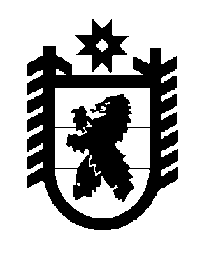 Российская Федерация Республика Карелия    ПРАВИТЕЛЬСТВО РЕСПУБЛИКИ КАРЕЛИЯПОСТАНОВЛЕНИЕот 15 декабря 2011 года № 359-Пг. ПетрозаводскО внесении изменений в постановление ПравительстваРеспублики Карелия от 28 сентября 2011 года № 258-П Правительство Республики Карелия п о с т а н о в л я е т:Внести в Региональную программу поддержки социально ориенти-рованных некоммерческих организаций в Республике Карелия на 2011-2013 годы, утвержденную постановлением Правительства Республики Карелия от 28 сентября 2011 года № 258-П (Карелия, 2011, 18 октября, 20 октября), следующие изменения:1) в строке "Государственные заказчики Программы" паспорта слова "Государственный комитет Республики Карелия по делам молодежи, физической культуре, спорту и туризму" заменить словами "Министерство по делам молодежи, физической культуре, спорту и туризму Республики Карелия"; 2) в абзаце шестнадцатом раздела II  слова "Государственный комитет Республики Карелия по делам молодежи, физической культуре, спорту и туризму" заменить словами "Министерство по делам молодежи, физической культуре, спорту и туризму Республики Карелия"; 3) в таблице 1 "Распределение средств на реализацию Программы                      в разрезе главных распорядителей средств бюджета Республики Карелия"                  раздела VI:в столбце 3 пункта 3 слова "субсидии социально ориентированным некоммерческим организациям" заменить словами "стипендии Правительства Республики Карелия членам творческих союзов Республики Карелия";в столбце 2 пункта 4 слова "Государственный комитет Республики Карелия по делам молодежи, физической культуре, спорту и туризму" заменить словами "Министерство по делам молодежи, физической культуре, спорту и туризму Республики Карелия"; 4) в абзаце пятом раздела  VII слова "Государственный комитет Республики Карелия по делам молодежи, физической культуре, спорту и туризму" заменить словами "Министерство по делам молодежи, физической культуре, спорту и туризму Республики Карелия"; 5) в приложении № 2 слова "Государственный комитет Республики Карелия по делам молодежи, физической культуре, спорту и туризму" заменить словами "Министерство по делам молодежи, физической культуре, спорту и туризму Республики Карелия".           ГлаваРеспублики Карелия                                                                     А.В. Нелидов